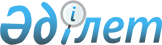 О признании утратившим силу решения Акмолинского областного маслихата от 5 марта 2014 года № 5С-22-3 "Об утверждении регламента Акмолинского областного маслихата"Решение Акмолинского областного маслихата от 22 ноября 2017 года № 6С-16-8. Зарегистрировано Департаментом юстиции Акмолинской области 11 декабря 2017 года № 6210
      Примечание РЦПИ.

      В тексте документа сохранена пунктуация и орфография оригинала.
      В соответствии с Законом Республики Казахстан "О местном государственном управлении и самоуправлении в Республике Казахстан" от 23 января 2001 года Акмолинский областной маслихат РЕШИЛ:
      1. Признать утратившим силу решение Акмолинского областного маслихата "Об утверждении регламента Акмолинского областного маслихата" от 5 марта 2014 года № 5С-22-3 (зарегистрировано в Реестре государственной регистрации нормативных правовых актов № 4049, опубликовано 3 апреля 2014 года в газетах "Арқа ажары" и "Акмолинская правда").
      2. Настоящее решение вступает в силу со дня государственной регистрации в Департаменте юстиции Акмолинской области и вводится в действие со дня официального опубликования.
					© 2012. РГП на ПХВ «Институт законодательства и правовой информации Республики Казахстан» Министерства юстиции Республики Казахстан
				
      Председатель сессии
Акмолинского областного
маслихата

А.Баймагамбетов

      Секретарь Акмолинского
областного маслихата

Д.Нурмулдин
